Условия проведения XXIV Республиканскоготуристского слета работников образовательных организацийСлет проводится согласно Правилам организации и проведения туристских соревнований учащихся РФ, Правилам вида спорта «Спортивный туризм» (2021), Регламенту проведения соревнований по группе дисциплин «Дистанция - пешеходная» (2019 год, далее - «Регламент»), Правилам соревнований по спортивному ориентированию и условиям слета.I. (Дистанция – пешеходная, эстафета) «Великолепная четверка». Информация по виду «Великолепная четверка». (формат - эстафета)Передача эстафеты будет являться бухта веревки, которую участник первого этапа смаркирует. Задача всех участников от старта до последнего этапа и во время прохождения каждого этапа транспортировать веревку любым способом, не используя специальное снаряжение. За каждое нарушение условий на любом этапе, в том числе потеря веревки, касание веревкой земли, штраф - 5 приседаний (рисунок 1).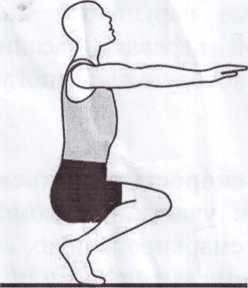 УГОЛ СГИБАНИЯ КОЛЕНА < 90 градусов — классические приседанияРисунок 1СТАРТ ЭТАП №1«Продвинутый турист» Задача участника: смаркировать веревку 30 метров по схеме и передать участнику второго этапа (возможные нарушения: неправильно смаркирована веревка).После маркировки веревки, задача участника: надеть на себя поясную обвязку, при этом смаркированная веревка находится на участнике. Все действия согласно «Регламенту...» (возможные нарушения: потеря смаркированной веревки, касание веревкой земли, неправильно одетая обвязка).За каждое нарушение - штраф.ЭТАП № 2«Турист - стрелок»Задача участника: участнику выдается три дротика, у него три попытки попасть в яблоко, которое подвешено на нитке (возможные нарушения: непопадание с трех раз, потеря смаркированной веревки, касание веревкой земли). Расстояние до яблока - 2 м. За каждое непопадание дротиком - штраф. После каждого непопадания - обязательное выполнение штрафа, и далее начинается новая попытка.ЭТАП № 3«Турист - Человек-паук»Задача участника: пройти через горизонтальную паутину без специального туристского снаряжения любым способом (возможные нарушения: потеря смаркированной веревки, касание паутины частями тела и касание веревкой паутины/земли). За каждое нарушение - штраф.ЭТАП № 4«Вертикальный скоростной подъем»Задача участника: участник с помощью судейского жумара должен пропустить всю, ранее смаркированную, веревку через жумар. Обязательное условие - жумар всё время защелкнут и постоянно находится в руке. Финиш.II. (Дистанция – пешеходная – группа) «Контрольно-туристский маршрут»Состав команды - 4 человека (не менее 1 женщины).В соответствии Положения XXIV Республиканского туристического слета работников образовательных организаций (далее - Положение) в Слете принимают участие команды трудовых коллективов образовательных организаций Республики Бурятия, не моложе 21 года, педагогический стаж не менее 1 года. Все участники должны быть членами Профсоюза работников народного образования Республики Бурятия.Соревнования командные.Система оценки нарушений: штрафная.Контрольно-туристский маршрут (далее – КТМ) представляет собой дистанцию в заданном направлении.Участники должны иметь снаряжение, необходимое для выполнения заданий и прохождения этапов.Прохождение этапов командное (вход в рабочую зону этапа осуществляется по прибытии всех четырех участников).КТМ проходит по системе «ралли». На всех этапах вводится контрольное время (далее – КВ).Перед стартом команда получает зачётную маршрутную книжку (далее – ЗМК), в которой указаны: последовательность прохождения этапов, график движения команды (время начала и окончания работы на этапах), КВ этапов.Перед стартом команда проходит предстартовую проверку, на которой проверяется снаряжение и экипировка участников, состав аптечки (Приложение 1), знание границ полигона (участник по выбору судьи) и действий в аварийной ситуации (капитан). При отсутствии любого предмета (по списку) или незнании границ полигона и действий в аварийной ситуации команда не выпускается на дистанцию до полного выполнения требований судьи на предстартовой проверке. Старт при этом не откладывается.Команда движется по дистанции согласно графику движения, указанному в ЗМК. Команда, прибывшая на этап раньше указанного времени, приступает к работе согласно своему графику.Команда, частично просрочившая время своего прихода на этап, работает на этапе согласно графику. Если команда не уложилась в КВ этапа, то за каждого участника, не прошедшего этап (не выполнившего задание), начисляется штраф 10 баллов, плюс штраф за оставленное основное снаряжение (основные веревки, рюкзаки) – по 10 баллов за каждую единицу.Команда, пришедшая на этап по окончанию КВ, к выполнению задания не допускается, получает штраф «снятие с этапа» продолжает движение по дистанции.В случае, если команда пришла на этап и по каким-то причинам не может пройти его, то она должна находиться на этом этапе до истечения КВ этапа, после чего она продолжает движение по дистанции.При этом:на нетехнических этапах команда получает максимальный штрафной балл за данный этап;на технических этапах – 100 штрафных баловКоманда имеет право продолжить движение по дистанции:если она выполнила условия прохождения этапа до окончания КВ;если закончилось КВ этапа. Определение результатов:Результат команды определяется суммой времён работы на этапах и штрафных баллов, полученных командой на дистанции, переведённых во время. Один штрафной балл равен 30 секундам.Лучшее место присуждается команде, имеющей наименьший результат.При равенстве результатов предпочтение отдаётся команде, набравшей наименьшее количество штрафных баллов на дистанции.При равенстве этого показателя команды занимают одинаковые места. Команды, в зависимости от прохождения дистанции, занимают места:полностью прошедшие дистанцию;имеющие снятия с этапов (более высокое место занимает команда, имеющая меньшее количество снятий с этапов);имеющие снятие с дистанции.После команд, показавших одинаковый результат, остается столько незанятых мест, сколько команд имеют одинаковый результат, минус единица.Примерный перечень этапов дистанции: Поляна заданий:топография;разжигание огня;определение азимута;измерение расстояний (до недоступного предмета, ширины реки, высота объекта, крутизна склона);измерение расхода воды.Медицина:оказание первой помощи (согласно травме). Возможные травмы: перелом предплечья, вывих лодыжки, травма глаза (повреждение глаза, инородное тело в глазу, химические и термические ожоги глаза), ожог (солнечный, химический), отравление (пищевое, химическими веществами), утопление;изготовление мягких носилок. Пострадавший определяется судьей на этапе;транспортировка пострадавшего (участника команды) по пересечённой местности.Перечень объектов для изучения, которые могут оказаться в заданияхУзлы: прямой, встречный, проводник, схватывающий, брамшкотовый, проводник - восьмерка.Растения.Чёрная смородина, малина, морошка, черника, боярышник, ежевика, брусника, костяника, голубика, барбарис, паслен, клюква, рябина, черёмуха, калина, земляника, лещина, шиповник, вороний глаз.Грибы.Белый, подберёзовик, подосиновик, маслёнок, мухомор, бледная поганка, волнушка, груздь белый, груздь чёрный, сыроежка, шампиньон, рыжик, сморчок, строчок, шампиньон, опенок, сатанинский гриб.Животные.Кабан, барсук, лиса, белка, лось, волк, заяц, рысь, куница, выдра, выхухоль, ондатра, лев, верблюд, белый медведь, бобр, бурундук, ёж, крот, енот.Птицы.Клёст, филин, кукушка, соловей, синица, сойка, стриж, скворец, цапля, жаворонок, дрозд, журавль, ласточка, чайка, галка, грач, ворон, ворона серая, утка, воробей, снегирь.Рыбы.Лещ, налим, щука, окунь, ёрш, карась, линь, судак, сом, плотва, угорь, пескарь.Насекомые.Таракан, майский жук, скорпион, кузнечик, жук-долгоносик, водомерка, жук-олень, шершень, муравей, гусеница, жук-носорог, пчела, слепень, колорадский жук, божья коровка.Примерный перечень технических этапов:1.	Переправа по жердям2.	Кочки3.	Туристские узлы и их применение4.	Переправа по параллельным перилам5.	Спуск по перилам с самостраховкой6.	Спуск по склону7.	Подъем по перилам с самостраховкой8.	Подъем по склону9.	Траверс склона10.	Переправа вброд11.	Переправа по бревну12.	Переправа по бревну методом «горизонтальный маятник»13.	Навесная переправа14.	Спуск по наклонной навесной переправе15.	Подъем по наклонной навесной переправе16.	Переправа методом «вертикальный маятник»III. Ориентирование по выборуПодведение итогов производится по времени, затраченному на дистанции и правильности отметки КП. Команде дважды одно и то же КП засчитывается один раз.IV. Ночное ориентирование Команды в составе 2 пар (1 мужская и 1 смешанная)  принимают участие в соревнованиях в заданном направлении. Каждому участнику нужно иметь фонарик с запасным комплектом батареек и быть обутым в резиновые сапоги. Район для проведения ночных соревнований должен быть слабопересечен,  с полуоткрытыми пространствами, хорошо развитой сетью просек, дорог и тропинок.  Финиш отмечается по последнему участнику. Оборудование стандартное — призма с номером КП, станция с номером КП. Отметка электронная, каждой паре выдается 1 чип и один стартовый номер. 7 контрольных пунктов на дистанции  будут подсвечены.      Общий результат команды складывается из мест, полученных каждой парой. Команда, не прошедшая какие-либо этапы дистанции или не получившая на них результата, занимает место после команд, нашедших все контрольные пункты.V. Конкурсная программаа) Конкурс туристского быта.Конкурс проводиться с момента прибытия команд на Слет и до сдачи мест лагерей перед закрытием. В течение Слета комендантская бригада будет проводить обходы биваков и в случае нарушений начислять штрафные баллы. Судейская коллегия дополнительно оценивает тематическое оформление лагеря - идея, оригинальность воплощения.Таблица штрафов.б) Конкурс туристской кухниВо время конкурса команда готовит блюдо, напиток. Основным обязательным компонентом блюда являются макаронные изделия. Всё необходимое для приготовления блюда: продукты оборудование, команда привозит с собой. Все команды готовят одновременно, место приготовления определяется судьями. Время приготовления блюда – 60 минут. По завершению времени, отведенного на приготовление блюда, команды презентуют его судейской бригаде. Порядок презентации блюд определяется жеребьёвкой состав команды для зашиты 3 человека. Блюда выставленные на защиту команде не возвращается. Время презентации – 2 минуты.Критерии оценки: вкусовые качества, оформление блюда, оригинальность, возможность приготовления в полевых условиях, презентация блюда. Конкурс оценивается по 3-х бальной системе. Не менее 5 судей.в) Конкурс туристской песни у костраВ конкурсе участвуют все участники команды. Команда исполняет песню.  Исполнение может иметь свободный характер. Музыкальное сопровождение песни обязательно с помощью «туристских народных инструментов».Подсчет результатов осуществляется по системе «Бурятиявидение»: профессиональное жюри + участники фестиваля (команда не оценивает своё выступление) оценивают каждую команду. Результат команды складывается из результатов голосования жюри и зрителей.г) Конкурс стенгазетТема стенгазеты - популяризация туристского педагогического движения.Основные черты стенгазеты:-	четкость, лаконизм форм;-	композиционное решение;-	интенсивность цвета;-	призывный короткий текст, связанный с изображением. Критерии оценки:•	соответствие теме	                                               (до 10 баллов)•	соответствие законам плакатного искусства	         (до 10 баллов)•	оригинальность и качество исполнения	                  (до 10 баллов)•	информационно-пропагандистская насыщенность  (до 10 баллов) Общее количество баллов: до 40.Стенгазета предоставляется на ватмане (в формате А1 (594 х 841) членам жюри при прохождении комиссии по допуску. Стенгазета должна быть подписана на лицевой стороне (название команды, район).Оценку представленных стенгазет осуществляет жюри.VI. Краеведческий КВИЗВ КВИЗЕ участвует вся команда – 4 человека (из них не менее 1 женщины).КВИЗ* будет состоять из пяти раундов. Первые два раунда посвящены Республике Бурятия. Последние три раунда – Российской Федерации. В каждом из раундов будет по шесть вопросов. На их обсуждение командам дадут до 60 секунд. Вопросы будут открытого типа с вариантами и без вариантов ответа.Вопросы будут содержать информацию об истории, архитектуре, культуре, географии Республики Бурятия и Российской Федерации, а также на общую эрудицию и об известных личностях, рождённых и/или проживавших(ющих) на этих территориях.Ведущий озвучивает вопросы только 1 раз, на экране демонстрируется картинка, фото/видеофрагмент или музыкальное сопровождение к каждому вопросу.У команд на каждый раунд будут бланки ответов, которые заполняются одним из участников. После каждого раунда команде необходимо будет сдать бланки организаторам. За правильные ответы начисляются баллы. После каждого раунда ведущим будут озвучены правильные ответы.Победу одержит команда, набравшая наибольшее их количество. При равенстве баллов будет проведён дополнительный раунд.В данном конкурсе строго запрещено пользоваться сотовыми телефонами, планшетами или иными устройствами с выходом в интернет, как только организаторы заметят такую команду, результаты аннулируются, и команда покидает место проведения вида.Квиз* (от англ. quiz) – это слово означает соревнование, в ходе которого один или несколько участников отвечают на поставленные им вопросы. В русском языке аналогом этого слова является всем знакомая «викторина», хотя, в последнее время, нередко можно встретить и употребление упомянутого выше англицизма.   Приложение 1Аптечки и  рекомендации по их применениюНаименование штрафаБаллы1.Неправильная сушка одежды и т. д. (за каждую)0,5 балла2.Установка лагеря в неотведенной площадке1 балл3.Неправильное хранение рюкзаков и вещей (за каждую)1 балл4.Неправильное хранение дров1 балл5.Забор воды в неустановленном месте1 балл6.Умывание в неустановленном месте1 балл7.Отсутствие эмблемы и названия команды на биваке1 балл8.Беспорядок в лагере и палатках2 балла9.Беспорядок на кухне2 балла 10.Несоблюдение распорядка туристического слета, опоздание на мероприятия3 балла11.Шум, громкие разговоры в лагере после отбоя и до 7 часов3 балла12.Несоблюдение мер безопасности при работе у костра5 баллов13.Несоблюдение мер безопасности при хранении пил, топоров, ножей5 баллов14.Грязная посуда, котлы5 баллов15.Порча природных насаждений и других природных объектов10 баллов16.Выброс мусора и пищевых отходов в неустановленном месте10 баллов17.Курение, сквернословие, действия, порочащие честь туриста-спортсмена10 баллов18.Игнорирование требований судейской и комендантской бригады10 балловСостав аптечки № 1Состав аптечки № 2Состав аптечки № 2Термометр   1 шт.Сердечные средства (валидол 1 упаковка, или заменитель)Сердечные средства (валидол 1 упаковка, или заменитель)НожницыБолеутоляющие средства (1 упаковка не менее 6 таблеток)Болеутоляющие средства (1 упаковка не менее 6 таблеток)Жгут резиновый  1шт.Желудочные средства ( 1 упаковка, не менее 6 таблеток) Желудочные средства ( 1 упаковка, не менее 6 таблеток) Шины иммобилизационные 1 комплект (2 большие, 3 малые) Антигистаминные препараты (1 упаковка не менее 6 таблеток)Антигистаминные препараты (1 упаковка не менее 6 таблеток)Дезинфицирующие средства (перекись водорода, зелень брильянтовая)Жаропонижающие средства (1 упаковка не менее 6 таблеток)Жаропонижающие средства (1 упаковка не менее 6 таблеток)Спирт нашатырныйГлазные капли (1 флакон)Глазные капли (1 флакон)Лейкопластырь (1 рулон, 10 упаковок)Перевязочные средства (бинт 5м х  – 6 шт, бинт 7м х 14см – 3шт) или индивидуальный пакет перевязочный Средства аптечки применяются при необходимости, а также при проведении соответствующих состязаний и конкурсовСредства аптечки применяются при необходимости, а также при проведении соответствующих состязаний и конкурсовСредства аптечки применяются только по назначению врача и при контроле руководителя команды